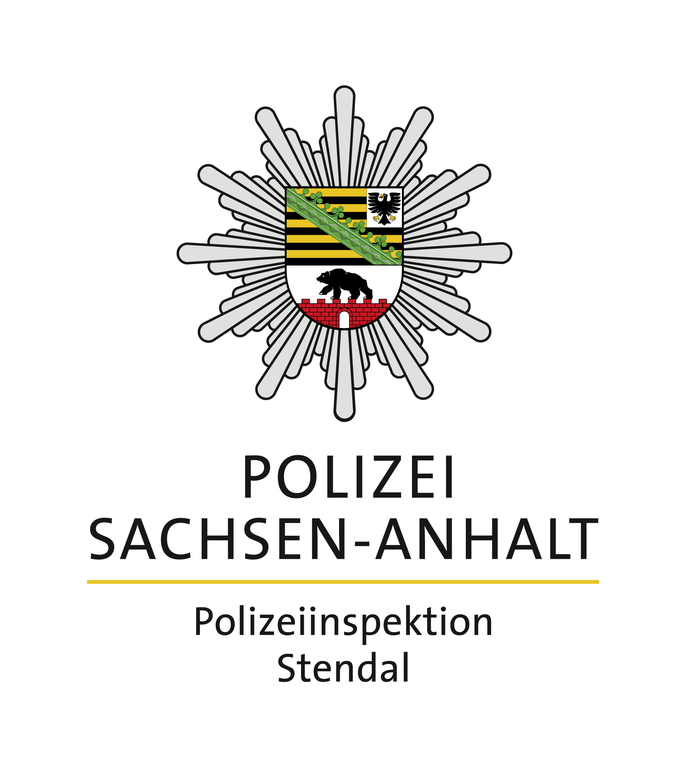 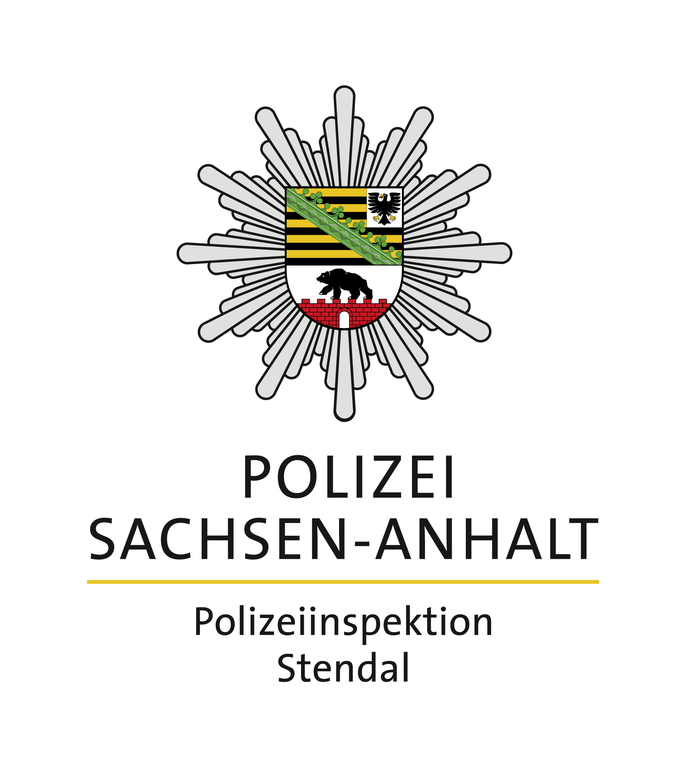 PolizeimeldungPolizeiinspektion StendalNr. 09 / 2023						23.02.2023Schwerer Raub - Zeugen gesuchtBurg, 19.02.2023, 16:32 UhrIn den Nachmittagsstunden des 19.02.2023 kam es in der Holzstraße in Burg zu einem schweren Raub an einer männlichen Person. Mit Bekanntwerden der Straftat wurden seitens der Polizeiinspektion Stendal umgehend Ermittlungen zur Sache aufgenommen. Ein Ermittlungsverfahren wurde eingeleitet. Es werden Zeugen gesucht, die Hinweise zu der Straftat geben können. Die Polizei bittet insbesondere jene Zeugin sich zu melden, die zur genannten Tatzeit mit ihrem Hund im Tatortbereich spazieren gegangen ist.Gesucht werden Personen, die zwischen 16:00 und 17:00 Uhr im Bereich der Holzstraße zwischen der Johann-Mühlpfort-Straße und der Karl-Marx-Straße, auf Höhe des dortigen Edeka-Marktes in Burg Beobachtungen zu einer Gruppe dunkelgekleideter männlicher Personen gemacht haben, die mit der Straftat im Zusammenhang stehen könnten. Diese werden gebeten, sich unter der 03931/682 392 bei der Polizei in Stendal oder jeder weiteren Dienststelle, zu melden.